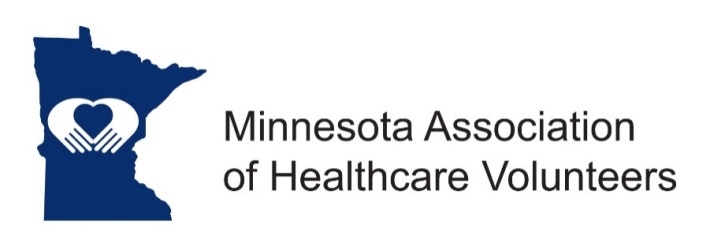 Parliamentarian Position Description                 Minnesota Association of Healthcare Volunteer’s mission is to provide members with opportunities to share ideas, develop leadership skills, and promote volunteer services that support Minnesota’s health care facilitiesMinnesota Association of Healthcare Volunteers vision is to be the premier leader, partner, and resource for healthcare volunteers and auxiliansThe Parliamentarian advises the President, Board and Committee members on matters of parliamentary procedure.TermThe Parliamentarian is appointed from the membership by the President.  Term of office begins at the November Board Meeting.  ResponsibilitiesAttend all Leadership Board Meetings and other meetings as requested by the President; serves as a non-voting member of the Leadership BoardAdvise the President and other board and committee members on matters of parliamentary procedure, using the latest version of Robert’s Rules of OrderBe familiar with the Minnesota Association of Healthcare Volunteers Bylaws and standing rules, and advise the Board when business is out of orderServe on the committee to review the organization’s Bylaws Keep portfolios of work to pass along to the successorExpensesExpenses will be reimbursed consistent with the current Standing Rules to include expenses for Board Meetings and other meetings as requested by the President.  The Parliamentarian can also expense the latest version of Robert’s Rules of Order, when a new version is available.QualificationsKnowledge of parliamentary procedureKnowledge of and commitment to the mission and vision of Minnesota Association of Healthcare VolunteersOrganizational leadership experienceWilling to commit time and travelWritten and oral communication skillsTechnology expertise (e-mail, document preparation)BenefitsSatisfaction that comes with serviceOpportunities for personal growth and developmentTime CommitmentAssist the President with preparations for the Annual MeetingAttend and serve as Parliamentarian at the Annual Meeting. Board Meetings and other meetings at the request of the President.Prepare script for president to conduct election of officers at the annual meeting     